Pi Chapter Business Meeting Minutes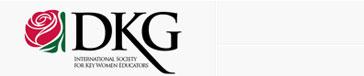 Saturday, August 23, 2014School Library, Vogel ElementaryPresident Paula Harmon called the meeting to order at 10:00 a.m. There were 29 members present.We recited the Pledge of Allegiance.Thought for the Day – Margaret McMullan read a personal essay that reflected on the profession of teaching.Committee ReportsFinance: Melissa Perkins, Treasurer, reported that as of August 23, 2014, there is $4020.80 in the Scholarship Fund, $1547.55 in the Grant-in-Aid fund, and $3772.99 in the Checking Account. The total of current assets is $9608.14.	Linda Hape went over our proposed budget for 2014-2015. The proposed budget suggests that we would spend from the finance committee (Melissa, Allana, and Linda). Kathy Lutz asked if the Program Book total would change and President Harmon said yes--as well as the Communications amount--due to our new website. President Harmon proposed that we pass the budget; Kathleen Shipley made the motion that we pass the budget, Kathryn Bartelt seconded and the motion carried.Membership: Laurie Sammet asked that the group consider possible women for admittance as members to Pi Chapter. The pink Recommendation for Membership form was left on the table for members to fill out and bring back for the next meeting.Literacy: Michelle Eykamp presented on Literacy Day. Literacy day is sunday september 21, 2014 from 1:00-4:00 p.m. Asked for volunteers from 12:30-2:30 or 2:30-4:30.Scholarship: Michelle Eykamp presented on the scholarship committee. Scholarship form is now online. The form changed slightly due to it being online and the committee came to a consensus of what the form should entail. The deadline for the scholarship is March 1 and is announced in April. The delegation agreed that putting the scholarship application online was a good choice. Correspondence: Corresponding Secretary Staci Kinman reported that sympathy cards were sent to the families of both Vrina Stubbs and Jane Heneisen, and one to Eleanor Edelman. A get well card was sent to Mary Trabits. Our chapter received a thank-you card from Kiley Pugh, our 2014 scholarship recipient.New BusinessConvention Report: Alicia Padgett reported that she, her mother Cindy Shoulders, and Carol Ballard attended the International Convention in Indianapolis this summer for one day. Over 1200 Delta Kappa Gamma members attended Opening Ceremonies. Ron Rosenberg, President of the company Quality Talk, was the keynote speaker and his [attended] sessions were motivational. Alicia highly recommends future attendance as they found the experience rewarding. AnnouncementsPaula Harmon is looking for a photographer and someone who is willing to format the newsletter.Thank you to Patty Deig for continuing our Calling Committee, Kathy Lutz for the new website. Paula announced that the red book will be printed for anyone interested; however, she is trying to save costs and will put everything but the membership directory online. Since there was no further business to discuss, Paula Miner motioned to adjourn the meeting, Margaret McMullan seconded the motion; the motion carried. The meeting adjourned at 10:37 a.m.Program – Vanderburgh County Sheriff David Wedding  and Deputy Daren Harmon presented on the new safety measures being implemented in the EVSC. He discussed that the previous “go to the corner and hide” perspective of safety is changing. Building administrators, secretaries, and teachers will be getting trained. The department’s main foci are 1--what do we do to preemptively protect our schools and 2--what do we do if it happens?Our next meeting is at 9:15 on Oct. 18, 2014  at Central Library Rm. B   Speaker:  Missy Feller  Topic:  e-readers/technology.Respectfully submitted,Leslie Wilhelmus    Recording Secretary